Healthcare Facility COVID-19 Triage Screening for Non-Critical PatientsTRIAGE STEP 1:  CHECK THE TEMPERATURE AND OXYGEN SATURATION LEVEL OF ALL                                                                        NON-CRITICAL PATIENTS DURING SIGN-IN 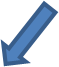 *If at any time a patient undergoing COVID-19 screening develops symptoms consistent with a critical condition, assume the patient is a possible COVID-19 case and prioritize for immediate medical triage and/or treatment. TRIAGE STEP 2:  SCREENING QUESTIONS TO ASK ALL NON-CRITICAL PATIENTS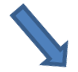 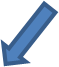 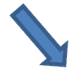 TRIAGE STEP 2 CONTINUED:  SCREENING QUESTIONS TO ASK ALL NON-CRITICAL PATIENTSTRIAGE STEP 3:  TRIAGE BASED ON CHIEF COMPLAINT ACCORDING TO HOSPITAL PROTOCOLTRIAGE STEP 4:  CHIEF COMPLAINT TRIAGED TO BE “WORRIED WELL”CONSIDERATIONSColor coded stickers, cards, or one-time use wrist bands can be used to “tag” non-critical patients for COVID-19 screening.Identify two different waiting areas for TRIAGE STEP 3 and treatment.  One location for patients who triaged as low risk/GREEN for COVID-19 during TRIAGE STEP 2 and a different location for patients who triaged as higher risk/YELLOW and RED for COVID-19.  Separating these groups while waiting for TRIAGE STEP 3 and treatment may help to decrease nosocomial infection with COVID-19.Updated fact sheets on COVID-19 for the public can be found at https://www.cdc.gov/coronavirusTriage Step 4 can be staffed with non-clinical personnel.  Staff can use “Frequently Asked Question” documents to provide consistent information to the public.  Documents with the latest information can be found at https://www.cdc.gov/coronavirus/2019-ncov/faq.html and http://dph.illinois.gov/topics-services/diseases-and-conditions/diseases-a-z-list/coronavirus  The location for Triage Step 4 should be different than the areas used for COVID-19 screening, medical triage, and treatment areas.  